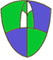 Literacy and English:Reading – Reading (fiction) – topic related author study of Michael Morpurgo through Private Peaceful and Friend or Foe.  We will explore the feelings of the main characters and infer what they may be thinking and feeling; we will find evidence and detail in the text to justify our answers and views; we will investigate the author’s techniques such as the use of flashbacks; we will explore the main themes of the stories and compare these. Reading (non-fiction) – topic related research consolidating our skimming and scanning skills and our note-taking.  Phonics/Spelling – continuation of new spelling pattern on Mondays and consolidation of phonic patterns on WednesdayWriting – developing our use of sentence structure, including the use of more sophisticated punctuation and connectives, to make our writing more exciting for our readersdeveloping our awareness of the features of different genres – including discussion, recount and reportsTalking & Listening – Presenting a whole school assembly through TEAMS; class presentation through our topic; workshops with Museum ServicesNumeracy and Mathematics:Measurement – practical skills in measuring with accuracy; use of common units of measurement; area and perimeterNumeracy – consolidating and extending our understanding of the written methods for addition and subtraction (including exchange) and using these skills in context; written methods of multiplication including the grid method, the long and the short written method.Symmetry & Tessellation:   identifying and drawing lines of symmetry in 2D shapes; completing and creating symmetrical pictures and patterns – including rotational symmetry; patterns and shapes which tessellate.Health and Wellbeing:Basketball – developing our control and skills; working as a teamEmotionworks – understanding our emotions and building strategies to cope with strong emotionsHealthy Eating – identifying different food groups and what makes up a healthy diet; link to topic through rationing and comparison of dietInterdisciplinary Learning:World Conflict:  we will be investigating past conflicts with a focus on WW1 and WW2.  We will look at the lead up to the conflicts, the important figures during the conflict and how the warfare was conducted.  We will also be investigating the impact the conflict had on people living at the time – by learning about their lives and comparing it with ours – as well as the long term impact the conflicts had on the world.  Much of our literacy work will be themed around our topic with Private Peaceful set in WW1 and Friend or Foe set in WW2.  Our artwork will focus on how to use different media successfully and creatively and will include a 3D sculpture of a soldier, ‘stained glass’ poppy art and a silhuoette scene of the Blitz.  We will write newspaper reports, diary entries and letters and design, create and evaluate our own gasmasks.  We will participate in handling sessionson WW1 and WW2 delivered by WL Museum Services.Any other information:P.E. will be on a Tuesday Friday – please come dressed in your kit!  Don’t forget your water! Home learning (Reading, spelling & Numeracy) will be issued on a Monday for return on Friday.Mandarin lessons will take place every Wednesday with our Virtual Exchange Teachers – Ren Laoshi and Ping Laoshi